Број: 123-14-O/3/1Дана: 02.07.2014.ПРЕДМЕТ: ДОДАТНО ПОЈАШЊЕЊЕ КОНКУРСНЕ ДОКУМЕНТАЦИЈЕ123-14-O – Набавка медицинске опреме за потребе Клиничког центра ВојводинеПИТАЊЕ ПОТЕНЦИЈАЛНОГ ПОНУЂАЧА:„Који је рок за слање понуда, тј. када је отварање понуда? Ови подаци нису видљиви из конкурсне документације!.“ОДГОВОР КЦВ-А:Рок за подношење понуда, као и рок за отварање понуда су наведени у Позиву за подношење понуда бр. 123-14-О/3 од 26.06.2014. Понуде се достављају на адресу: Клинички центар Војводине, Нови Сад, улица Хајдук Вељкова бр. 1, поштом или лично, преко писарнице Клиничког центра Војводине. Рок за подношење понуда је дан 18.07.2014. године у 08,00 часова. Јавно отварање понуда обавиће се у Управној згради Клиничког центра Војводине, дана 18.07.2014. године у 11,00 часова.ПИТАЊЕ ПОТЕНЦИЈАЛНОГ ПОНУЂАЧА:„На страници 63 пише да је минимални рок испоруке 15 дана и да понуде са краћим роком испоруке неће бити разматране ???? Претпостављамо да је ово штампарска грешка, тим пре што се време испоруке бодује код рангирања понуда.“ОДГОВОР КЦВ-А:Наручилац у Конкурсној документацији  захтева да рок за испоруку буде минимално 15 дана, а максимално 60 дана. Минималан рок је потребан како би Наручилац обезбедио место /локацију за испоруку, истовар, инсталацију и стављање у рад добра.Наручилац је, поштујући ЗЈН, члан 10,  дужан да у поступку јавне набавке омогући што је могуће већу конкуренцију. Како би се омогућило свим заинтересованим понуђачима да учествују у поступку јн 123-14-о и поднесу своју понуду, Наручилац је одредио минималан рок за подношење понуда. У складу с тим, свака понуда са роком испоруке од 15 дана добиће максималан број пондера.ПИТАЊЕ ПОТЕНЦИЈАЛНОГ ПОНУЂАЧА:Обраћам вам се у вези са јавном набавком бр. 123-14-О – НАБАВКА МЕДИЦИНСКЕ ОПРЕМЕ ЗА ПОТРЕБЕ КЛИНИЧКОГ ЦЕНТРА ВОЈВОДИНЕ.Уколико потенцијални понуђач учествује у поступку јавне набавке за више од једне партије, да ли је потребно доставити средство обезбеђења за озбиљност понуде за сваку партију понаособ или се поменуто средство доставља збирно за све партије?ОДГОВОР КЦВ-А:Средство обезбеђења се може доставити збирно за све партије.ПИТАЊЕ ПОТЕНЦИЈАЛНОГ ПОНУЂАЧА:Поштовани,У наставку мејла-а Вам достављам упит за ЈН бр. 123-14-0 Набавка медицинске опреме за потребе Клиничког центра Војводине.Питање бр.1. Да ли је потребно достављати све обрасце понуда, обрасце понуда за партије за које не учествујемо?Питање бр.2. Шта је потребно уписати у колоне под редним бројем 10 и 11 у образцу понуде? Да ли је потребно уписати број решења ових доказа или написати ДА или НЕ и доказе приложити са осталим доказима?Питање бр.3.  Да ли је потребно за сваку партију посебно доставити модел уговора?Питање.бр.4. Да ли потребно за сваку партију доставити образац стр. 64. конкурсне документације, Образац за уношење података из понуде који су одредјени као елементи критеријума?Питање бр.5. Да ли се конкурсна документација и докази о испуњености услова могу доставити у једној коверти али одвојени у посебним врећицама?ОДГОВОР КЦВ-А:Питање бр.1 - Потребно је доставити обрасце понуда за оне партије за које достављате понуду.Питање бр.2 – У колоне под редним бројем 10 - Уверење о квалитету/атест  и 11 -  Доказ о стављању у промет тражене робе у обрасцу понуде треба уписати број решења за наведене доказе.Питање бр.3 – Да, за сваку партију је потребно доставити модел уговора.Питање.бр.4 – Да, за сваку партију је потребно доставити Образац за уношење података из понуде који су одредјени као елементи критеријума.Питање бр.5 – Конкурсна документација и докази о испуњености услова се достављају у одвојеним ковертама.С поштовањем, Комисија за јавну набавку 123-14-ОKLINIČKI CENTAR VOJVODINE21000 , Hajduk Veljkova 1, Vojvodina, Srbijatelefonska centrala: +381 21/484 3 484www.kcv.rs, e-mail: uprava@kcv.rs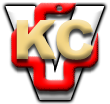 